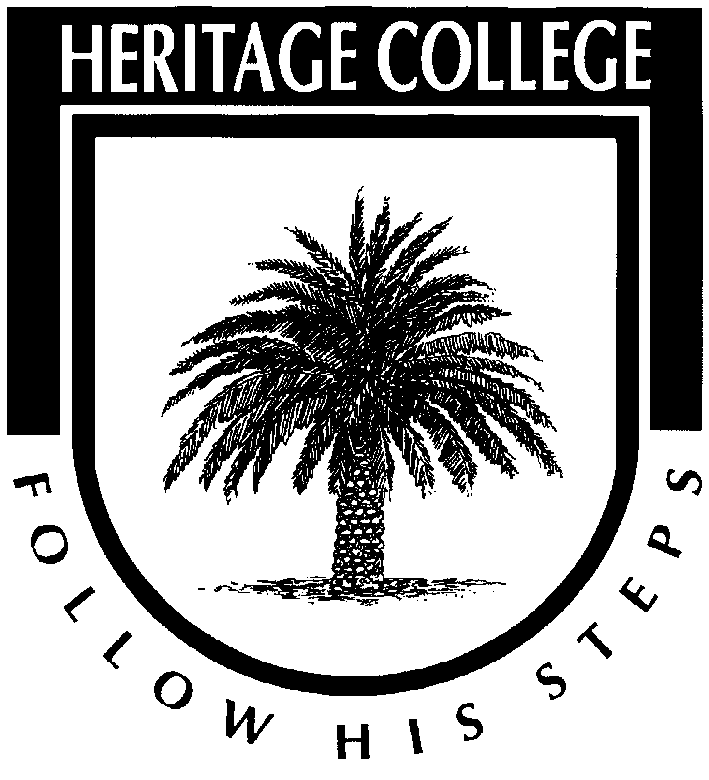 Major TopicsCellsBiodiversity and Ecosystem DynamicsIntegrated: Human Endeavour & Science Inquiry SkillsFormative AssessmentYou will develop your learning and receive feedback by way of the following assessments throughout the year:Short assignments (typically short answers or extended response)Short research/investigationsSHE task mini assignmentsLab reportsTests and quizzes (typically 1-2 for each major topic)Retrieval practiceSummative Assessment TasksInformation on the Final ExamThe 2 hour final examination consists of:Formative Section = CellsSummative Section = Biodiversity and Ecosystem Dynamics TestInvestigations folio50%Factors Affecting Osmosis Practical & ReportInvestigations folio50%Keystone Species Investigation Skills and applications tasks50%Cells and Microorganisms Test Skills and applications tasks50%Biodiversity and Ecosystem Dynamics Test